	Просечне зараде по запосленом, новембар 2019.	Просечна зарада (бруто) обрачуната за новембар 2019. године износила је 77 879 динара, док је просечна зарада без пореза и доприноса (нето) износила 56 331 динар.Раст бруто зарада у периоду јануар–новембар 2019. године, у односу на исти период прошле године, износио је 10,1% номинално, односно 8,0% реално. Истовремено, нето зараде су порасле за 10,3% номинално и за 8,2% реално.У поређењу са истим месецом претходне године, просечна бруто зарада за новембар 2019. године номинално је већа за 11,3%, а реално за 9,7%, док је просечна нето зарада номинално већа за 11,4%, односно за 9,8% реално.Медијална нето зарада за новембар 2019. године износила је 43 511 динарa, што значи да је 50% запослених остварило зараду до наведеног износа. 1. Просечне зараде, новембар 2019.	                                                                                           РСД2. Индекси зарадаМетодолошка објашњењаИзвор податакаИстраживање о зарадама заснива се на подацима из обрасца Пореске пријаве за порез по одбитку (образац ППП-ПД). Просечне зараде израчунавају се на основу износа обрачунатих зарада за извештајни месец и броја запослених који је изражен еквивалентом пуног радног времена (full-time equivalent – FTE).ОбухватОбухваћени су сви пословни субјекти који су Пореској управи доставили електронски попуњен образац пореске пријаве ППП-ПД са обрачунатим зарадама.Обухваћене су све категорије запослених за које су послодавци, тј. пословни субјекти, Пореској управи доставили електронски попуњен образац ППП-ПД са обрачунатим зарадама. Дефиниција зараде У истраживању о зарадама (у складу са Законом о раду и Законом о порезу на доходак грађана) под зарадом се подразумевају све исплате запосленима на које се плаћају припадајући порези и доприноси.Зараду чине:зараде запослених у радном односу, укључујући накнаде за дежурства, за рад ноћу и по сменама, недељом и празником; накнаде за исхрану у току рада и за неизвршене часове рада (годишњи одмор, плаћено одсуство, празници, боловања до 30 дана, одсуство због стручног усавршавања, застој у раду који није настао кривицом радника); регрес за коришћење годишњег одмора, награде, бонуси и сл.;накнаде за рад запослених ван радног односа (по основу уговора о обављању привремених и повремених послова).Зарадом се не сматрају накнаде по основу уговора о делу, накнаде за боловања дужа од 30 дана, накнаде трошкова запосленима за долазак на посао и одлазак са посла, за време проведено на службеном путу у земљи и иностранству, накнаде за смештај и исхрану током рада и боравка на терену, отпремнине запосленима при одласку у пензију или за чијим је радом престала потреба, једнократне накнаде у складу са социјалним програмом, накнаде трошкова погребних услуга и накнаде штете због повреде на раду или професионалног обољења, јубиларне награде, солидарне помоћи, као ни остала примања за која се не плаћају порези и доприноси.Републички завод за статистику од 1999. године не располаже појединим подацима за АП Косово и Метохија, тако да они нису садржани у обухвату података за Републику Србију (укупно).Контакт: cmilja.ivkovic@stat.gov.rs, тел.: 011 2412-922, локал 376Издаје и штампа: Републички завод за статистику, 11 050 Београд, Милана Ракића 5 
Tелефон: 011 2412-922 (централа) • Tелефакс: 011 2411-260 • www.stat.gov.rs
Одговара: др Миладин Ковачевић, директор 
Tираж: 20 • Периодика излажења: месечна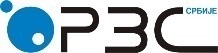 Република СрбијаРепублички завод за статистикуРепублика СрбијаРепублички завод за статистикуISSN 0353-9555САОПШТЕЊЕСАОПШТЕЊЕЗР10број 012 - год. LXX, 24.01.2020.број 012 - год. LXX, 24.01.2020.ЗР10Статистика зарадаСтатистика зарадаСРБ012 ЗР10 240120Статистика зарадаСтатистика зарадаЗарадеЗарадеЗараде без пореза и доприносаЗараде без пореза и доприносаXI 2019I–XI 2019XI 2019I–XI 2019Република Србија – укупно77 87975 21856 33154 471Зараде запослених у радном односу78 36475 67156 70254 820Зараде запослених ван радног односа50 33450 27035 28435 236Зараде запослених у правним лицима 82 96979 92760 07857 953Зараде предузетника и запослених код њих40 34740 45528 69928 764 Зараде у јавном сектору89 94184 77564 59860 975Зараде ван јавног сектора72 38670 77652 56751 448ЗарадеЗарадеЗарадеЗарадеЗараде без пореза и доприносаЗараде без пореза и доприносаЗараде без пореза и доприносаЗараде без пореза и доприноса   XI 2019                               X 2019     XI    2019   2018 XI   2019 XI 2018I–XI 2019I–XI 2018  XI    2019    X     2019   XI  2019     2018XI 2019XI 2018I–XI 2019I–XI 2018Номинални индекси102,3113,5111,3110,1102,3113,5111,4110,3Реални индекси102,1111,7109,7108,0102,1111,7109,8108,2